The Institute    -  Sriram Institute of Marine Studies The institute has always moved with an interest to create landmarks in Indian Maritime Education and Training by providing the sea berths to its passed out students with a fair, noble and good intensions keeping the interest of the ship owners to man their good vessel. We are open to bigger and larger shipping companies to train their selected officers and rating as per their requirements including the requirements of the Indian Maritime Administration. The time tested faculty and staff has always remained as light house for our beloved students and enable them to become a figure in the Maritime industry.We assure that students admitted in courses in our institute shall be an asset to the shipping company being groomed on maritime profession, international behavior and good teaching tracks.	- An Introduction M/s Sriram Institute of Marine Studies, an unique institute in northern India imparting Maritime Education and training for officers and rating. The institute has courses for beginners as basic safety training courses to Radar and Navigation Simulator courses at its campus in New Delhi. The institute has its own campus in metro city Delhi Dwarka and spread over 10 acors of land, purely utilized for marine education and training. The institute approved by the Directorate General of Shipping, Govt. of India in January 2003 with a mare course of deck rating and few basic STCW courses. The institute honoured to be the very first institute to start Fire Fighting course in city like Delhi.  The institute has also honour to be single ownership/promoter, belongs to a noble family, self determined, exemplary and honest. Presently the institute has 43 courses on the Board of DG Shipping Govt. of India and has many accreditations by the Govt. of India and private institutions. The institute has always honoured the hand and glove relationship with shipping and marine company to ensure the on board placement of its passed out students. We have been providing excellent services to our client ship owners, placement agencies including  students and their parents. In this process we have done excellence in last 20 yearsAccreditation:Directorate General of Shipping, Govt. of India- All Maritime courses purely approved by the DGS only.Indian Maritime University- Incorporation since inception of the very first Maritime University in India for Diploma in nautical Science Course {DNS}.M/s Indian Register of Shipping- Mumbai - Bench marking and CIPsM/s IR Class  System solutions {IRS} – ISO 9001:2015 certificationComprehensive Inspections/Bench marking: Holds Grade 1 {excellent} and Grade B! in GP Rating coursesObjectives: The overall objective of the institute is to spread maritime Education and Training in and over India. To provide sea berths/slots on board placement to its passed out cadets and rating.Special discount/subsidiary fees from weaker students/son of widows and help them for future employment.Increase the employability of Indians in maritime sector including shore and port jobs.Board of Directors/Stake holders:Sh Manjeet lochav, Chairman is the sole owner, land lord and promoter of this institute and hold 100% risk, liability, assertor and capital.Sh Joginder Singh, Executive Director:  The founder director of institute heading area of Inter-person relationship, admission, administration, training, accreditations.Sh Sudhir Nijhawan MEO 1st Class; Head of Institute: has been heading institute since last 12 yearsCampus:   The institute has its own campus being the courses are residential, regimental and disciplined, catering all the modern needs of the students in terms of hostel, messes, accommodation class rooms, sports, inter-college facilities. The residential building is multi storied having ultra-modern facilities. Classrooms: Class room :  Theory and demonstration are provided in modern air conditioned  class rooms equipped with LCD projector, interactive boards and furniture. These are bigger in size and with proper ventilation.Sport ground: the institute has in campus sport ground of football, volleyball badminton and tracks for the students. Students are taken in the inter institute sport activities conducted to honour and celebration National Maritime day. Mock ups- Institute has advanced ire fighting, basic fire fighting mocks chamber to train the realistic education such as enclosed space entry, identification and to locate various compartment of a marine merchant vessel.Ships library: The library located in the ground floor of the building to facilitate students to make use including make use during off working hours also. It has stock of modern journals, navigational, IMO books etc.  Derricks/Boom/ Swimming pool: the institute has its own swimming pool in campus to impart boat work and swimming training to its all pre sea course students.Workshops/Laboratories, Simulator rooms, Institute has  proper{a} Navigation lab to prepare students on navigation and steering procedure and to provide ship like feeling.{b}Applied Science laboratory: Well equipped and organized for IMU Courses.{c}Mast, Mock ups, Practical facilities{d} Boat work : proper maneuvering,  steering of boat in water, lowering, lifting by davits. Etc.{e} Pilot ladder, Rope climbing. Staging practices{f} Sports and Parade ground{h} Berthing /un berthing of vessel- ship like practice.{j} Fabrication shop{k} Diesel maint Shop{l} Fitting ship{m} Electrical and Electronics workshop{n} Hydraulic and pneumatic  work shop{n} Seaman ship Work shop[p} Chart roomsIn addition to above, we have few other workshopsCourses approved by the DG Shipping, Govt. of India. The institute purely and purely conducts the DG Shipping approved courses in its campus. We have good turn-out of officers and rating walking in daily for these courses. Our passed out students are sailing  internationally and earned  laurels to the institute. Not only officers, Our rating are position well in major shipping company on shore to take care of their fleet. The institute earned course approval of Pre sea Post sea, Competency till master & mates, basic safety, advanced Safety, tankers, simulators and passenger ships. The institute has good retention records on its faculty, teachers and academics since its inception in 2003. We have officers from merchant navy, ex Indian navy instructors, academic teachers for English and science subject, The teachers are well experienced, hard Faculty and teachers: Active seafarers and competent marine officers of ranks of  Masters, MEO 1st class and Ex naval Instructors re the outfit of the trainers in this institute to teach their subject. We have around 35 in no masters and engineering officers naval instructors.En-penal/tie ups with shipping employing companies V Group India:   The world’s almost largest recruitment shipping company has tie up with us for recruitment of and to impart training of their selected cadets.TW Ship Management: Dubai based shipping company has its full fleshed office in Mumbai, almost owner of 15 vessels of Cargo, containers and bulk carriers.Oceanic Star Ship services : This is a RPS agency working at Mumbai and engaged seafarers  for its principal at Dubai, has many vessels and provides employments to our passed out cadets and ratings.DSG Ship Services Pvt. ltd: A company has off shore vessels and few cadets and rating are recruited by them for employments.Sea Couse for GP Rating;
ANNEX - IEligibility Criteria:All candidates are to check and ensure the followings before submitting the documents for admission: The date of birth and name should not be different in academic documents and passport. You should have English  50% in class 10th or 12thor its equivalent Mathematics , Physics and chemistry – Aggregate 60%Holder of a rank in IMU CET conducted in June 2023.The documents should be genuine and issued by a school under central/state Govt.The candidate has not attained the age of 25 years as on date the course startsAge relaxation :ST/SC  05 YearsOBC 03 YrsITI/Tech degree   - 02 yearsDate of birth is not before :       01.08.1998Date of birth not later/after:      02.08.2006Documents to be carried by the candidateeSubmit self attested Photo copy of all above original documentsOriginal Mark Sheet & Certificate of class 10th    and 12th.and IMU Rank card.Self Attested photocopies of all academic certificates mentioned above.Original Medical Fitness Certificate (Annex IV and Sight test) issued by a Doctor approved by The DG Shipping, Govt. of India. (List of Doctors is available on DGS website: (www.dgshipping.com)Original  PassportAdharra Card ANNEX - IICandidates selected for DGS approved 01 year Pre-Sea course DNS leading to BSc {Applied} Nautical Science are to adhere to the followings:The course scheduled to commence from 01.08.2023. Late reporting is not acceptable. Admission of such students will be treated as cancelled and DGS shall be intimated accordingly for replacement.The course fee is non-refundable, the fees will be  submitted as under:{a}  Programme and counselling fees  to IMU: - {b} Course 1st semester fees: The fees  to be paid in the account of the institute as mentioned below. Ensure that no cash be deposited in account. The fees is payable by 15.07.2023.2nd  Installment :  At the time of commencement of 2nd semester  in the same process as for semester 1. The fees shall be submitted in the account of this institute : Account details are under :Name of beneficiary  : Sriram Institute of Marine StudiesName of Bank :              HDFC Bank Ltd                        Account No  :                 033814500000047	       Branch :  Village             Bamnoli, Sector 28- Dwarka New Delhi – 110077	       NEFT/IFSC Code         : HDFC0000338                      Online mode of payment through UPI, Google Pay Phone pay are accepted                                     Candidate  can also use NEFT/debit card/credit card/ net Banking.   Security deposit :  : A sum of Rs. 05,000/- (Five Thousand Only) in cash be deposited towards security deposit. The institute shall deduct the laundry charges @ INR 400/ (four hundred)/per month and fine for late reporting & damages to building, equipment, mess equipment, training equipment Exam fees, laundry charges or any malpractice in institute.Routine for training is attached as Annex - III to these orders. The routine should be followed strictly from the day course starts. No excuse will be entertained at all.A list of clothing items needed for training is attached as Annex – IV to these orders. Institutes shall provide clothing items (Annex IV) for course and charges are included in course fees.As per the orders of DGS, Govt. of India, minimum 90% attendance is compulsory to appear in the Final Examination. Parents are advised not to encourage their wards to gain leave during the training period.Trainees are not permitted to keep/use Mobile/Cellular phones gold, jewelers, laptops, disc players, knives, motor bikes, tool kits etc. in institute. Any violation of institute rules by the trainee shall be severely dealt with. Thefting in any form is not acceptable, can be dealt with Indian Crime Codes & withdrawal from course.Corona vaccination :  You are advised to complete the corona vaccination doses prior to reporting for course.Consumption of Alcohol, drugs and smoking in any form by the trainees is strictly prohibited. Trainees found or caught will be punished severely including withdrawal or suspended/restricted with immediate effect and Govt. administration will be informed accordingly. No refunds including security deposit will be made.The candidates are advised that they should satisfy themselves prior to produce for         admission formalities, paying of fees. The institute is not responsible for payments paid to tailor or vendor for clothing’s, medicals or any other payments, if the admission is cancelled in any form at any stage.Institute can reject any selection at any stage if the candidate is found ineligible in any form for any reason.All candidates are to reach institute for training latest by 1000 hrs on 01.08.2023 along with fee submission receipt. They will stay in institute hostel and complete the course documentation : Issue of books, stationary including practical books and journal., issue of INDoS, photography and issue of Identity cards  and issue of clothing/uniformProcedure of obtaining leave :  The students are not entitled for any leave, however to meet the requirement, if any the leave can be sanctioned through proper channel. Student can fill up the leave request form of the institute and submit in the Administrative Office for sanction. Parents are hereby advised to kindly not to call/phone the Management/ Director for the purpose.Late reporting from the leave :  This will be fined at the rate of INR 500 (Rupees five hundred) per day and in case of short attendance, student will not be permitted to attend the final examination.Marking of attendance : The institute has installed the Centralized Attendance System {CAS} installed in main alleyways to facilitate the students to mark their attendance at the time of entry and leaving the class. In this system the attendance is directed logged in the DGS. It is necessary requirement of the Indian maritime Administration. The individual shall be responsible for marking his/her attendance.Outside meals: The students are not permitted to have meals in the hostel or accommodation. Also no any kind of meals from outside is permitted to eat in side of the Institute. This will be dealt severely and necessary punishment fine etc. shall be imposed. The institute shall not responsible for any medical emergencies in such cases.Counselling : Submission of original marks sheet and medical fitness certificates This to inform that you will require to submit original academic certificates in the institute for IMU verification by 15.07.2023. The copy of category certificate if applied in the CET has to be submitted and ensure that the category certificate should not older than last 02 yearsVisiting hours for guests/parents:  The parents are permitted to meet their wards on Sunday and Holidays only in normal conditions. In case any specific motto,  do take appointment with reason from undersigned. ANNEX - IIIDAILY ROUTINE     ---     to followed by the studentsMonday to Saturday0600 Hrs	-	Hands call0605 Hrs	-	Hands to tea.0630 Hrs	-	Hands to Muster for Morning P.T. in proper PT Rig0700 Hrs	-	Secure P.T., hands to be detailed for Morning Cleanship 0730 Hrs	–	Secure, hands to Breakfast0825 Hrs      	 -         	Out pipe0830 Hrs       	-         	Classes commence1030 Hrs	-	Tea Break, hands to tea1045 Hrs	–	Classes to be resumed1215 Hrs	-	Hands to Lunch1300 Hrs	–	Hands Muster, Classes as per Training Programme1630 Hrs	-	Secure, Hands to tea1700 Hrs	–	Muster for clean ship, swimming & sports1800 Hrs	-	Secure1900 Hrs	-	Hands to Dinner2100 Hrs	-	Self Study. 2130 Hrs	–	Night Rounds to be carried out by Duty officer to ensure ship 			shape of messes2200 Hrs	–	Night Muster, head Count by Duty staff and render report to 			Executive Director2200 Hrs	–	Pipe DownSunday/Holiday0630 Hrs	- 	Hands call0700 Hrs	-	Muster for clean ship0830 Hrs	-	Hand to Breakfast1000 Hrs	-	Short Leave / Liberty Commences in Uniform1230 Hrs	-	Hands to lunch1700 Hrs	-	Hands to tea1800 Hrs	–	Last Liberty man to reach institute1900 Hrs	-	Hand to Dinner2100 Hrs	–	Night Round by duty staff2200 Hrs	–	Night Muster, head Count by Duty staff and render report 	to Executive Director2200 Hrs	–	Pipe Down                        							Annex IV  list of items for course to be issued by the institute to studentsWhite Terrycot trousers		-	02White Terrycot Shirt		-	02Navy Blue sports short		-	02White T-Shirt			-	02Blue Boiler Suit			-	02Black Terrycot Ties			-	01Purgee White (Sikh Only)		-	01Purgee Blue (Sikh Only)		-	01Black Leather Belt			-	02Sailed Lien bag (80X60 cm)		-	01White Socks			-	02Black Socks				-	02Swimming trunk			-	01Hanger for Cloth			-	06Black Shoes Durby			-	01Canvas Shoes White		-	03White Handkerchief			02White Hand Towel			-	02White Bath Towel			-	02Toiletries*				-	as required	Soup Ball				-	01Soup Spoon				-	01Bed sheet white*                 	   -          		 03Pillow cover white                   	 -           02Track suit (navy blue		 -            01Quilt*				-	01Quilt cover (White)*			-	02Safety shoe                           	              -              01 PairName tally                           	               -            01jersey black                           		 -            01Note :   In case a students withdraw from the course by any reason, the charges for the above items will be charged at flat rate of INR 20,000/- (Rupees twenty thousand only).Students will to deposit their personnel belongs in the cloak room soon the clothing issued to them.Annex VMost Important        2.	 The students are advised to bring the following items as the will be used by the students on trips/leave etc. No students will be allowed to leave/enter institute in jeans/lowers, T – Shirts and sleepers/sandalsAll toiletry items such as tooth brush, tooth paste, bath soap, washing soap, bathroom slippers, handkerchief, comb, towel, 02 bed sheets,  Night suit, personal lock , saving kit- Blanket for winter is to be carried by all students at their own.Sanitizers small plastic pouchesFace masks 10 in no,Hand gloves white cottonUsage of laundry services is mandatory for all students as the charges are paid to the washer man on every month basis.To be filled and submitted by the individual applicant only    at time of submission of original documents  Details for identity cardThe above data in respect of myself has been submitted by me for the purpose of tailoring/stitching uniform for the course in this institute as per the above course. In case any difference in size, I may be issued items at cost to me. The form has been handed over along with my admission application to the Date						Signature :  _______________________Place :						Name: ___________________________I Sh.  _______________________________________   F/0        ___________________________, Address_______________________________________________________________________hereby declare that I have admitted my above named ward  in  Pre Sea course ___________ __________________________ at  ‘Sriram Institute of Marine Studies’,  from 01.08.2023undertake and agreed that neither my executors nor administrators or any other legal representative will make any claim against ‘Sriram Institute of Marine Studies’ or against any person in the service of the Institute in respect of any loss or injury to the property or person including injury resulting in death which he may suffer while undergoing training at ‘Sriram Institute of Marine Studies’ I understand and agree that no compensation will be paid by the institute or by any officer or employee of ‘Sriram Institute of Marine Studies’. I am undergoing the training voluntarily and also:As per the orders of DGS, Govt. of India, minimum 90% attendance is compulsory to appear the Final Examination so shall not be permitted to proceed on leave during the training period.If my ward unable to perform minimum standard of training i.e scores less than 40% marks in in house (Internal, Unit & review test and Midterm) may not be permitted to attend All India Exit Exam.He will not consume of Alcohol, drugs and no smoking in any form if he involved in such be punished severely including withdrawal or suspended/ restricted. No refunds including security deposit will be asked.In case of my son found absent in any training classes (Theory, practical, games, any muster or place of duty) be fined warned. If he does not improve, inactive he should be penalized including withdrawal from the course.Mobile/Cellular phones, gold jewelers, laptops, disc players, knives, motor bikes, tool kits etc. are not permitted to use in institute .Any violation of institute rules by the trainee shall be severely dealt with.In case, by any reason if my ward desert the institute or any rule knowingly or unknowingly or involved or intension of doing so shall be considered as permanent withdrawal from the course.  No leave of any kind, type or emergency will be given to my son without my permission.I am satisfied and admitting my son satisfies in course. The institute is not responsible for any re-payments if paid to any agents, tailor or vendor for clothing, medicals etc.If I am unable to pay my course fees in time, I shall pay the remaining fees including interest @ 12% P/A.I also authorize the institute authorities to deduct any kind of fine, breakage, loss to institute properties from the security deposit.I shall provide the required books & clothing inventory for course. All candidates to bring items listed therein at the time of joining institute at their own as per the list attached in the institute’s joining letter.Signature of DeponentBreakdown of course fees :Semester 1 to be conducted  from  01.08.2023Semester 2nd  Fees to be submitted at the time of admission{a} STCW/Basic safety Training course : 20,000/ On request{b} STSDSD Course: 04,000  On request {c} Yearly laundry charges:     5,000{d} End semester exam fees to MU; As demanded by the IMU.{e} Counseling and programme fees of IMU INR 35,000/ {Thirty five thousand } to be Approved by the Directorate General of Ports, Shipping Waterways, Govt.  of India. Affiliated to Indian Maritime   University Chennai (A central University of Govt. of India) 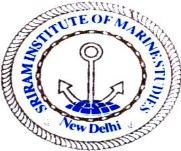 An  ISO 9001:2015 Certified by Ms/S Indian Register of  Shipping. Contact No : 9911380070, 9911565959, 99486060 Website: www.simsnd.in    Mail id : info@simsnd.in     MTI No: 101005Application for Registration in Preparative capsule course Name of applicant: (As per passport)  ______________________________________ Date of Birth : _____________   {in words} __________________________________ Father ‘Name _________________________________________________________    Address: House No : _________  Village/Sector/Colony:_______________ Land Mark           ___________________________Post office: _______________   City : ___________    District _________________________    State:_________________Pincode:__________Mailid: ______________________________   Registered Contact No of applicant:  Substitute/Emergency contact No :   E Mail id: ___________________________ Place of birth (as per passport) _____________               Nearest Police station:      ______________Education Qualification : Undertaking by the student: {a} I am attending this capsule training volunteer at my own risk/choices.{b} This course may be in online/Video or offline mode.{c} If pass in CET shall take admission in Sriram institute of marine Studies Delhi only.Date								Signature of studentShip AhoyThe institute has made progress by leaps & bounds and ranked as no 1 institute in marine Education, training and onboard Northern region of India. Students from almost all India takes training purely as per the requirement of an international shipping. Institute has also conducted the All India Common entrance tests of Board of examination for seafarers, Mumbai for ratings and cadets for Indian maritime university with a capacity of around 800 students in a shift in the early beginning of IMU.We invite good shipping companies, ship owners, RPS License agencies in India and abroad to see the training facilities and to select officers and rating for their good vessels. We assure that the rating and cadets are provided extra knowledge on Officers Like Qualities, general behavior in an international environment, good mess mates, hands on training on seamanship, navigation, engineering, Safety aspect on board ship, risk management, turnout and daily on board practices.SNoCourse nameIntakeStatus1Pre sea DNS ldg to {app nautical science} 40Active2Pre sea Course for General purpose rating120Active3. Advanced Fire Fighting24Active4.Proficiency in Survival craft & Rescue boats16Active5.Radar observer Course12Active6Automatic Radar Plotting Aids12Active7.Radar Navigation Simulator course12Active8.Basic Safety Training Course24Active9.Basic trg in Oil & Chem tanker course20Active10.Passenger Ship Familiarization20Active11.Medical First aid20Active12.Security trgg to Seafarers with Designated Security Duties24Active13.Refresher & Updating Adv Fire fighting24Active14.Refresher & updating in PSCRB16Active15.Refresher & updating in PST16Active16.Refresher & updating in FPFF16Active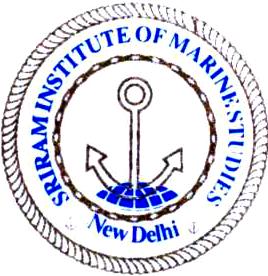        Sriram Institute of Marine Studies Approved by the DG Shipping, Ministry of Shipping, Govt. of India. Affiliated to Indian Maritime University Chennai, Certified ISO 9001:2015 By Indian Register of Shipping {IRS}   MTI Unique id : 101005       Sriram Institute of Marine Studies Approved by the DG Shipping, Ministry of Shipping, Govt. of India. Affiliated to Indian Maritime University Chennai, Certified ISO 9001:2015 By Indian Register of Shipping {IRS}   MTI Unique id : 101005       Sriram Institute of Marine Studies Approved by the DG Shipping, Ministry of Shipping, Govt. of India. Affiliated to Indian Maritime University Chennai, Certified ISO 9001:2015 By Indian Register of Shipping {IRS}   MTI Unique id : 101005SNoDescriptionYes NoRemarks{a}Original Mark sheet of class 10th{b}Original Mark sheet of class 12th{c}Original Mark sheet of BSc, if applicable{d}Adhaar card copy self attested{e}Medical fitness certificate{f}IMU CET Rank card{g}Category certificate, if applied in CET       Sriram Institute of Marine Studies Approved by the DG Shipping, Ministry of Shipping, Govt. of India. Affiliated to Indian Maritime University Chennai, Certified ISO 9001:2015 By Indian Register of Shipping {IRS}   MTI Unique id : 101005       Sriram Institute of Marine Studies Approved by the DG Shipping, Ministry of Shipping, Govt. of India. Affiliated to Indian Maritime University Chennai, Certified ISO 9001:2015 By Indian Register of Shipping {IRS}   MTI Unique id : 101005       Sriram Institute of Marine Studies Approved by the DG Shipping, Ministry of Shipping, Govt. of India. Affiliated to Indian Maritime University Chennai, Certified ISO 9001:2015 By Indian Register of Shipping {IRS}   MTI Unique id : 101005       Sriram Institute of Marine Studies Approved by the DG Shipping, Ministry of Shipping, Govt. of India. Affiliated to Indian Maritime University Chennai, Certified ISO 9001:2015 By Indian Register of Shipping {IRS} MTI Unique id : 101005Name of studentName of studentDOBDOBBuiltBuiltNormal/thin/heavyNormal/thin/heavyHeightHeightBatch and YearBatch and YearWeightWeightContact noContact noE Mail idE Mail idE Mail idAddressAddressVillage {VPO}CityCityDistrictDistrictDistrictStateStatePin CodePin CodePin CodeSNoDescriptionDescriptionDescriptionDescriptionSizeSizeSizeNoNo1.Sports ShoesSports ShoesSports ShoesSports Shoes2.Durby ShoesDurby ShoesDurby ShoesDurby Shoes3.Safety ShoesSafety ShoesSafety ShoesSafety Shoes4.T ShirtT ShirtT ShirtT Shirt5.Peak capPeak capPeak capPeak cap6.ShirtShirtShirtShirtS/M/L/XL/XXLS/M/L/XL/XXLS/M/L/XL/XXL38,39,40,42,4438,39,40,42,447.TrouserTrouserTrouserTrouserS/M/L/XL/XXLS/M/L/XL/XXLS/M/L/XL/XXL38,39,40,42,4438,39,40,42,448.Waist SizeWaist SizeWaist SizeWaist Size9.Track suit sizeTrack suit sizeTrack suit sizeTrack suit size10.Jersey/sweater Jersey/sweater Jersey/sweater Jersey/sweater 11.Name of name TalleyName of name TalleyName of name TalleyName of name Talley12.Treasure length Treasure length Treasure length Treasure length Name of studentCourseClass Class Date of BirthFromFromToContact NoBlood GroupBlood GroupBlood GroupHeightHeightHeightIdentification mark       Sriram Institute of Marine Studies Approved by the DG Shipping, Ministry of Shipping, Govt. of India. Affiliated to Indian Maritime University Chennai, Certified ISO 9001:2015 By Indian Register of Shipping {IRS} MTI Unique id : 101005       Sriram Institute of Marine Studies Approved by the DG Shipping, Ministry of Shipping, Govt. of India. Affiliated to Indian Maritime University Chennai, Certified ISO 9001:2015 By Indian Register of Shipping {IRS}   MTI Unique id : 101005SNo DescriptionAmount  (INR)(b) Hostel36, 000.00(c )Messing including linens36,000.00(d)Books & Stationary12,000.00€Uniform14,000,00(f) Govt. fees & Sports04,000.00(g)Library & Ship visit04,000.00(h)Tuition fees72,000.00{j}INDoS CDC02,000.00(k)Administrative charges10,000.00SNo DescriptionAmount  (INR)(a)Depreciation on facilities10,000.00(b) Hostel36,000.00(c )Messing including linens34,000.00(d)Uniform06,000,00€ Sports, Inter institute sport06,000.00(f)Ship visit08,000.00(g)Tuition fees72,000.00{h}Sports/ Library04.000.00{j}Participation in community sports etc.04,000.00S.No. StandardBoard/UniversitySubject% overall% EnglishYear passed{a}10th/Matric SSC{b}10+2{c}BSc